                                                                                                                                  February 20, 2014                                                                                                                                                         	1:50 AMOne this day a baby was born and he was born on a special day. The day of love and a day of hearts. It was a partly cloudy with 21 degrees Fahrenheit. On this day a boy named Jamel Louis Moss was born on February 14, 2003. When he came out he was so quiet his parents knew he was he was going to make some great choices and great decisions in is life. Jamel’s mother Melanie Moss, Jamel’s father was named James Moss, and his brother was named James Moss Jr. Jamel Moss attended	∑ Eagles Nest Montessori∑ Bates Academy  Jamel aspirations is to be a great basketball player and be in the NBA. Jamel goals are to go to high school at U of D and finish with a 4.0 GPA. Jamel wants to go to college at Michigan State University and graduate with a 4.0 GPA out of my 4 years. Then Jamel wants to possibly go to the NBA.  The accomplishments that Jamel is most proud of is doing well in school and keep making his family happy. Jamel think the African American leader Martin Luther King. can most compare to him because, Jamel is a leader and he likes to express what is on his mind to people like Dr. Martin Luther King Jr. Martin Luther King Jr. is influential to Jamel because like he said he like how Jamel likes to express what is on his mind to people and Jamel likes being a leader   One of Jamel’s favorite quotes are from the African American Leader Martin Luther King Jr. " Jamel likes this quote because this quote really specks to Jamel and the quote is very true to Jamel. The quote is “Love is the only force changing an enemy to a friend” –Martin Luther King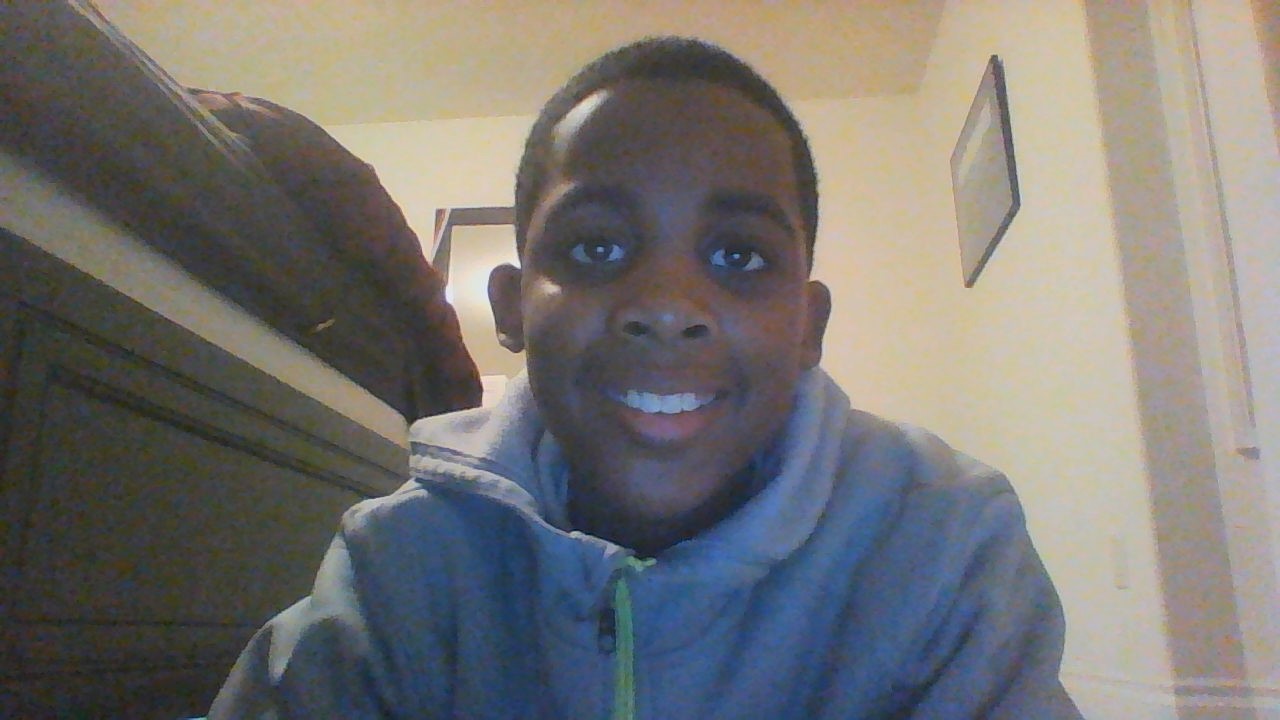                                                                                                                                                February 20, 2014                                                                                                                                                       1:00a.m                                                                                                         